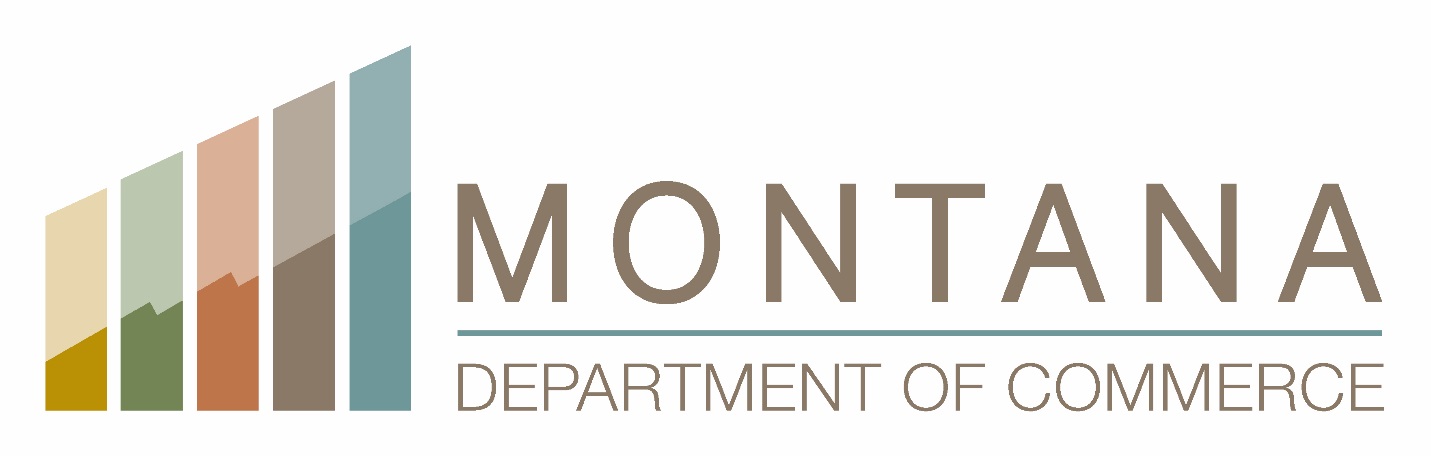 Community MT Division2025-2027 Biennia Montana Coal Endowment ProgramEmergency GrantApplication and GuidelinesApplications accepted on an ongoing basisDOCCDD@mt.govEmergency Grants - Montana Coal Endowment Program - Community MT Division (mt.gov)INTRODUCTIONThe Montana Coal Endowment Program (MCEP) is a state-funded program created in 1992. It was established to help solve serious health and safety problems and assist communities with the financing of public facilities projects. The program helps local governments with infrastructure planning as well as constructing or upgrading drinking water systems, wastewater treatment facilities, sanitary or storm sewer systems, solid waste disposal and separation systems, and bridges. These guidelines pertain to Emergency Grants only; instructions on how to apply for Construction Grants or Infrastructure Planning Grants are contained in separate guidelines.Grant funds for MCEP emergency grants are awarded through the Legislature each biennium. Applications for emergency grants will be accepted on a continuous basis, until there are no more MCEP emergency grant funds available in any given biennium.These application guidelines explain how cities, towns, counties, special purpose districts, and tribal governments can apply for MCEP financial assistance pertaining to emergency grants.There are various administrative procedures and requirements that go along with receiving MCEP funds. MCEP grantees must enter into a contract with the Montana Department of Commerce before any funds can be reimbursed. Reimbursement requests must include copies of applicable invoices, the reimbursement request form, a signature certification form, a designation of depository form, and a Uniform Invoice Tracking Sheet. Please contact the Commerce staff person assigned to your project for copies of these forms.If you have any questions regarding the MCEP Emergency Grant Application Guidelines, the application form, or other aspects of the Montana Coal Endowment Program, contact:Montana Department of Commerce Community MT Division 301 South Park AvenuePO Box 200523Helena, MT  59620-0523Telephone: (406) 841-2770 - FAX: (406) 841-2771E-mail address: DOCCDD@mt.gov Eligible ApplicantsEligible applicants for MCEP emergency grant assistance include any:Incorporated city or town;County;Consolidated government;County or multi-county water, sewer, or solid waste district; orTribal government (includes any federally recognized Indian tribe within the State of Montana).Non-public entities are not eligible for MCEP emergency assistance. Private water or sewer user’s associations are not eligible to apply for MCEP emergency funds, because they are not a public entity. In order to apply for MCEP funds an association would first have to be legally created as a county or multi-county water and sewer district (pursuant to sections 7-13-22 and 23, MCA) before submitting a MCEP application. Eligible ProjectsTypes of projects eligible for MCEP emergency grant assistance include:Drinking water systems;Wastewater treatment systems;Sanitary sewer or storm sewer systems;Solid waste disposal and separation systems, including site acquisition, preparation, or monitoring; andBridges.Details of Emergency GrantsThe Legislature has historically appropriated $100,000 per biennium of MCEP funds to provide grants for emergency projects. Emergency grants may be awarded by Commerce at any time between, and during, legislative sessions for infrastructure projects necessary to remedy conditions that if allowed to continue until legislative approval could be obtained would endanger the public health or safety and expose the applicant to substantial financial risk.The situation being corrected must be the result of reasonably unforeseen circumstances and not the result of normal use, age, deterioration, or negligence on the part of the owner; funding will generally not be recommended for projects that would have been addressed and prevented through an adequate O&M program.Before being considered an emergency for purposes of this program, the project must mitigate a problem that is critical to the operation of a system. Funding will  not be provided for preventive maintenance or to provide a backup to an existing system component. All of the proposed expenditures must be essential to resolving the emergency and necessary for completing the proposed emergency project. The emergency should be a project that is taken care of promptly (as opposed to a project that might not go forward without the emergency grant funding).Eligible applicants requesting an emergency grant should be in compliance with the State’s auditing and reporting requirements provided for in Section 2-7-503, MCA. If an applicant has failed to conduct audits or submit reports as required by statute, or has received an adverse audit opinion or disclaimer from any state or federal agency or authorized agent thereof, Commerce may deny requests for an emergency grant until the applicant can demonstrate that it is in compliance with the State’s requirements.The applicant may be required to demonstrate that it has contributed as much financial and other resources as reasonably possible towards completing the proposed emergency project. The use of MCEP funds, and expenses that will be eligible for reimbursement, will be determined on a case-by-case basis. In-kind costs are not eligible for reimbursement.In order to determine whether to fund a request for emergency grant funds, Commerce may consult with the Department of Natural Resources and Conservation, the Department of Environmental Quality, or the Department of Transportation, depending on the type of project. Upon being contacted about an emergency, the Emergency Grant Review Form will be completed by the applicant – with assistance from Commerce staff - to determine if an emergency project should be funded. Please note this form may be modified at any time by Commerce; the most current form will be posted on the Commerce website.Local governments that have an emergency-related project should contact the Community MT’s Division Engineer at 841-2770. A letter or email from the eligible applicant indicating their intent to seek emergency grant funding must accompany the application.EMERGENCY GRANT REVIEW FORMApplicants are directed to the Commerce website for a description of program criteriaApplicant and Project InformationDate Request Received:____________________________________________________________________________Applicant:________________________________________________________________________________________Address:_________________________________________________________________________________________Chief Elected Official Name:__________________________________________________________________Telephone Number:________________________Email Address:_______________________________Contact Person Name:______________________________________________________________________Telephone Number:________________________Email Address:_______________________________Engineer:______________________________________________________________________Telephone Number:_______________________ Email Address:_______________________________Nature of Emergency:____________________________________________________________Proposed Project:____________________________________________________________________Estimated Total Cost of Project: (Itemize the proposed expenditures).  Attach breakdown of estimates______________________________________________________________________________________Amount of MCEP Funds Requested:________________________________________________________________________________________Review of RequestDescribe the emergency. Include descriptions of who the project affects, what caused the problem, where and when it occurred, and why or how the problem happened.______________________________________________________________________________________________________________________________________________________________________________________________________________________________________________________________________________________________________________________________________________________________________________________________________________________________________________________________________________________Describe the solution. Provide invoices or cost estimates from an engineer, architect, contractor, or supplier.______________________________________________________________________________________________________________________________________________________________________________________________________________________________________________________________________________________________________________________________________________________________________________________________________________________________________________________________________________________Explain why the situation being corrected is the result of reasonably unforeseen circumstances and not the result of normal use, age, deterioration, or negligence on the part of the owner.______________________________________________________________________________________________________________________________________________________________________________________________________________________________________________________________________________________________________________________________________________________________________________________________________________________________________________________________________________________Provide documentation that as much financial and other resources as reasonably possible has been contributed toward completing the proposed emergency project. Include average monthly residential user rates as applicable. Include a discussion of other potential funding sources.______________________________________________________________________________________________________________________________________________________________________________________________________________________________________________________________________________________________________________________________________________________________________________________________________________________________________________________________________________________Describe all state or federal environmental permits required to complete the proposed project. For each permit, identify whether the permit has already been obtained, and if not, describe how the permit will be obtained.______________________________________________________________________________________________________________________________________________________________________________________________________________________________________________________________________________________________________________________________________________________________________________________________________________________________________________________________________________________The Montana Department of Commerce does not discriminate on the basis of disability in admission to, access to, or operations of their programs, services, or activities. Individuals, who need aids or services for effective communications or other disability-related accommodations in the programs and services offered, are invited to make their needs and preferences known. Please provide as much advance notice as possible for requests.